Publicado en   el 27/01/2015 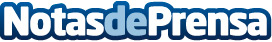 Presentación PAS LiébanaDatos de contacto:Nota de prensa publicada en: https://www.notasdeprensa.es/presentacion-pas-liebana Categorias: Cantabria http://www.notasdeprensa.es